智能笔（PHA320C）使用说明设备清单 智能板   1个智能笔   1支笔芯    3支笔芯夹  1个USB 线     1条 蓝牙适配器  1个外观及功能按键 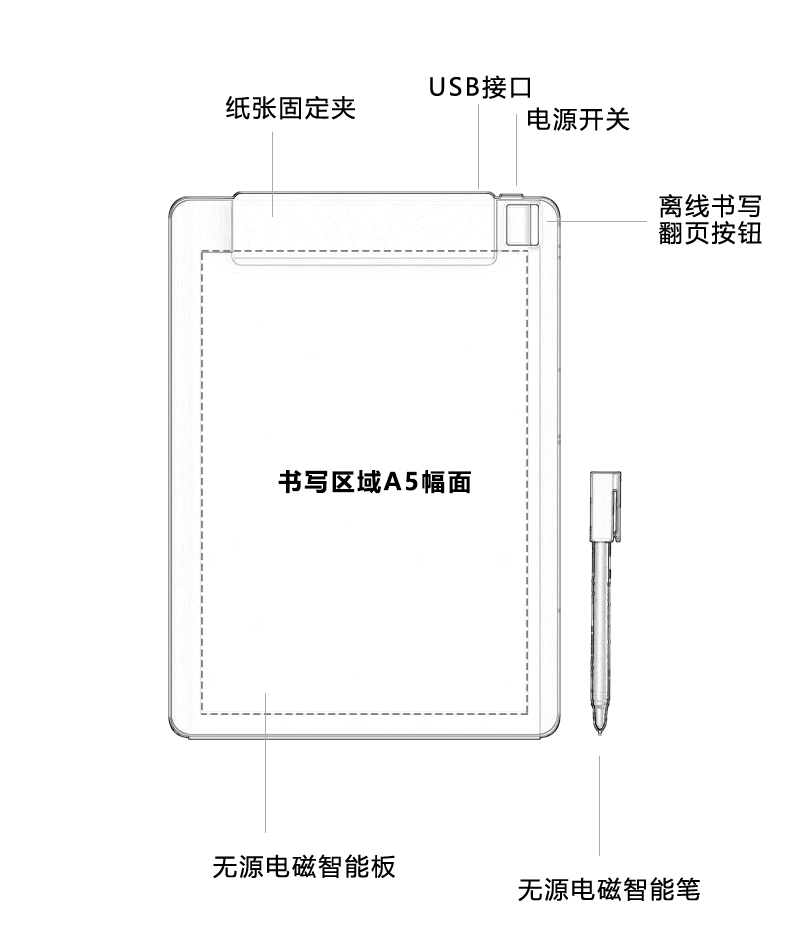 智能板充电 用USB连线连接到计算机，USB口可对智能板充电，智能笔无需充电。开机 长按智能板边缘的开机键开机，智能板横放。建议：先按电源开关开机，再连接USB接口，USB接口连上后在不开机情况下，也会有指示灯，您有可能会误认为设备已经开机了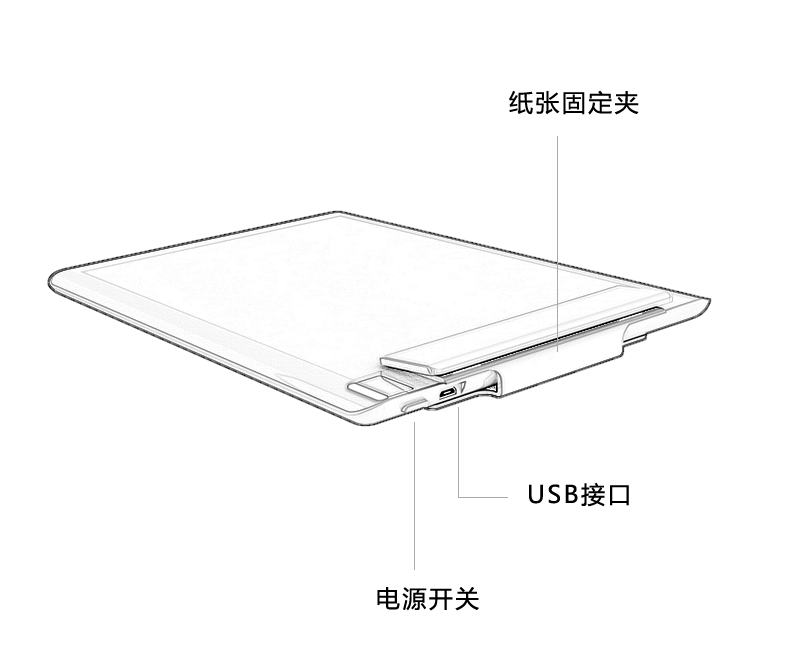 软件下载 CourseMaker知识创客（微课制作软件）和知识圈App下载地址：www.coursemaker.cn320C设备驱动下载：http://www.coursemaker.cn/downloadcenter/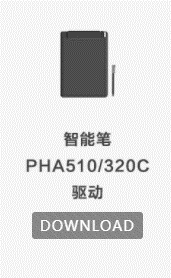 请下载320C设备驱动并安装
32位的操作系统安装CP210xVCPInstaller_x86；
64位的操作系统安装CP210xVCPInstaller_x64设备连接和使用 用USB数据线将智能板和电脑相连在不启动CourseMaker软件时，智能笔以鼠标模式运行，可以在photoshop（启用画笔工具）、Word、PPT（打开office软件里的墨迹书写模式）、直播网课平台（支持鼠标勾画功能）等软件里书写勾画。这种方式智能笔以鼠标模式运行，笔迹无压感，笔迹定位和书写精度较差。用USB数据线将智能板和电脑相连（运行CourseMaker软件）进入“手写”菜单，选择“Pendo（USB）”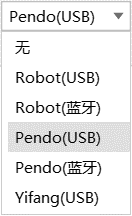 软件上会弹出“设备校准”窗口，按提示将笔尖放在智能板书写区域四个角位置，长按三秒，直到红点不闪烁即可，校准设备完之后即可在操作区域内书写。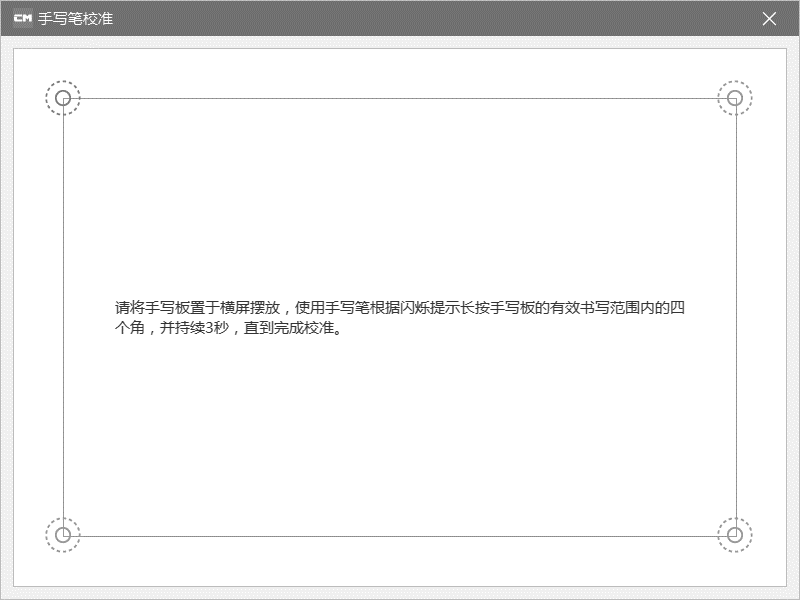 用蓝牙适配器将智能板和计算机相连将蓝牙适配器插在电脑USB接口处启动 CourseMaker ，进入“手写”菜单，选择“pendo(蓝牙)”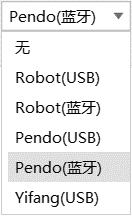 软件上会弹出“设备校准”窗口，按提示将笔尖放在智能板书写区域四个角位置，长按三秒，直到红点不闪烁即可，校准设备完之后即可在操作区域内书写*如果智能笔连不上，请关闭CourseMaker软件重新运行，或者更换蓝牙适配器的USB插口夹上A5幅面的纸张即可使用，纸张可多层（厚度不超过0.8mm）
在知识圈App里书写 手机安装知识圈App后，在发布知识、评论、云盘里，都可以进行书写从任意一个手写菜单进去，选“Pendo”，点击绑定设备，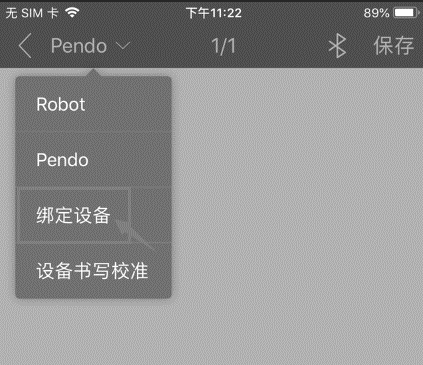 搜索到蓝牙智能板设备，点击设备名称连接设备，会自动跳转到设备校准页面，按照提示校准完设备即可书写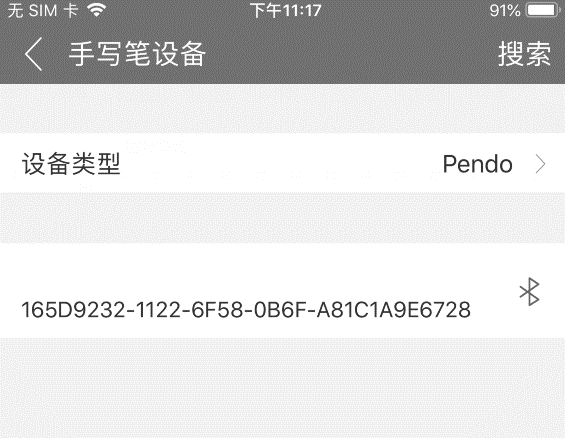 离线书写功能 离线书写功能是指在智能板不连接任何设备的情况下书写，书写的内容存储在智能板的存储器里，等连接上手机App后，再读取智能板上的书写内容。离线书写应用App下载到360或者应用宝应用市场（andriod）或AppStore（iOS）输入“HYPENote”下载App

 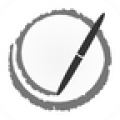  HYPENote书写打开智能板电源，放上白纸书写，一页写满后换纸，换纸的同时，按一下智能板上的翻页键
导入
打开App，连接设备导入书写内容，详细操作见http://www.coursemaker.cn/pha510book/